Location: Various across our catchment areaHours: Flexible inc weekends and eveningsTime commitment:  FlexiblePurpose of role: To assist with the management of collection tins which raise vital funds for the Hospice.Key duties include:Undertake distribution, collection and return of Hospice collection tins as requiredTraining and Support:Fundraising volunteer training (2 hours) Special conditions:Over 162 x referencesAdherence to all current policies and procedures of the Hospice including those relating to health and safety, personal safety and cash handlingTo inform your car insurance company of your volunteering role (if applicable) Knowledge, skills and abilities required:Good communicatorExcellent customer care skillsFUNDRAISING (TIN COLLECTOR)VOLUNTEER ROLE DESCRIPTION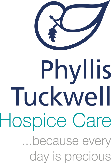 